….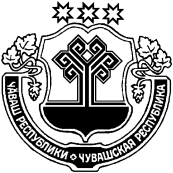 О внесении изменений в постановление администрации Приволжского сельского поселения Мариинско-Посадского района Чувашской Республики от 31.05.2016г.№ 42 "Об утверждении Порядка уведомления муниципальным служащим муниципального образования  Приволжского  сельского поселения  о выполнении иной оплачиваемой работы»	Во исполнение Федерального закона от 02.03.2007 г. № 25-ФЗ «О муниципальной службе в Российской Федерации», Федерального закона от 25.12.2008 г. № 273-ФЗ               «О противодействии коррупции», с целью предотвращения конфликта интересов на муниципальной службе администрация Приволжского сельского поселения  Мариинско-Посадского района,   п о с т а н о в л я е т: 1. Внести  в постановление администрации Приволжского сельского поселения Мариинско-Посадского района Чувашской Республики от 31.05.2016г.№ 42 "Об утверждении Порядка уведомления муниципальным служащим муниципального образования  Приволжского  сельского поселения  о выполнении иной оплачиваемой работы» ( далее -Порядок) следующие изменения:-  пункт 5 Порядка после слов «… в письменной форме» дополнить текстом следующего содержания «не менее чем за 10  дней до  начала выполнения указанной работы»;-    пункт 9 Порядка дополнить абзацем следующего содержания:«Рассмотрение уведомлений указанной комиссии осуществляется в порядке и в сроки, установленные Положением о вышеуказанной комиссии»;-  в пункт 10 Порядка дополнить абзацем следующего содержания: «О результатах рассмотрения уведомления,  муниципальный служащий уведомляется в письменной форме в течение 3 рабочих дней со дня принятия данного решения, путем личного  вручения либо направления по почте с уведомлением о вручении.».2.     Настоящее постановление вступает в силу после его официального опубликования в печатном средстве массовой информации "Посадский вестник".3. Контроль за исполнением настоящего постановления оставляю за собой. И.о. главы Приволжского сельского поселения			         С.П. Никитина			ЧĂВАШ РЕСПУБЛИКИСентерварри РАЙОНĚ ЧУВАШСКАЯ РЕСПУБЛИКА МАРИИНСКО-ПОСАДСКИЙ РАЙОН  ПРИВОЛЖСКИ ЯЛ ПОСЕЛЕНИЙĚН  АДМИНИСТРАЦИЙĚ ЙЫШĂНУ «12» октября 2018 г.№45 Нерядово ялě АДМИНИСТРАЦИЯПРИВОЛЖСКОГО  СЕЛЬСКОГОПОСЕЛЕНИЯ ПОСТАНОВЛЕНИЕ«12» октября  2018г.  №45 деревня Нерядово